教  学  设  计题  目[来题  目[来题  目[来Unit 6 Do you like bananas?Unit 6 Do you like bananas?Unit 6 Do you like bananas?Unit 6 Do you like bananas?Unit 6 Do you like bananas?Unit 6 Do you like bananas?Unit 6 Do you like bananas?总课时总课时111学  校学  校学  校朋兴中学朋兴中学教  者刘勋年  级年  级七 年学 科学 科英 语英 语英 语设计来源设计来源设计来源自我设计自我设计自我设计自我设计教学时间教学时间2018.11.262018.11.262018.11.262018.11.262018.11.262018.11.26教材分析教材分析本单元的核心项目是“喜欢和不喜欢（like and dislike）”。围绕着这一中心项目，课文中设计了各种食物及水果的插图和不同形式的表格，让学生进行听、说、读、写等各种学习活动。通过本单元的教学，使学生学会询问对方与了解别人喜欢与不喜欢的食物，学业会谈论自己与他人早、中、晚餐喜爱吃的食物，为其今后能在交际中恰当地表达自己的情感、灵活运用已经学过的常用功能项目、进一步学习并掌握新的语言功能奠定了坚实的基础。本单元的核心项目是“喜欢和不喜欢（like and dislike）”。围绕着这一中心项目，课文中设计了各种食物及水果的插图和不同形式的表格，让学生进行听、说、读、写等各种学习活动。通过本单元的教学，使学生学会询问对方与了解别人喜欢与不喜欢的食物，学业会谈论自己与他人早、中、晚餐喜爱吃的食物，为其今后能在交际中恰当地表达自己的情感、灵活运用已经学过的常用功能项目、进一步学习并掌握新的语言功能奠定了坚实的基础。本单元的核心项目是“喜欢和不喜欢（like and dislike）”。围绕着这一中心项目，课文中设计了各种食物及水果的插图和不同形式的表格，让学生进行听、说、读、写等各种学习活动。通过本单元的教学，使学生学会询问对方与了解别人喜欢与不喜欢的食物，学业会谈论自己与他人早、中、晚餐喜爱吃的食物，为其今后能在交际中恰当地表达自己的情感、灵活运用已经学过的常用功能项目、进一步学习并掌握新的语言功能奠定了坚实的基础。本单元的核心项目是“喜欢和不喜欢（like and dislike）”。围绕着这一中心项目，课文中设计了各种食物及水果的插图和不同形式的表格，让学生进行听、说、读、写等各种学习活动。通过本单元的教学，使学生学会询问对方与了解别人喜欢与不喜欢的食物，学业会谈论自己与他人早、中、晚餐喜爱吃的食物，为其今后能在交际中恰当地表达自己的情感、灵活运用已经学过的常用功能项目、进一步学习并掌握新的语言功能奠定了坚实的基础。本单元的核心项目是“喜欢和不喜欢（like and dislike）”。围绕着这一中心项目，课文中设计了各种食物及水果的插图和不同形式的表格，让学生进行听、说、读、写等各种学习活动。通过本单元的教学，使学生学会询问对方与了解别人喜欢与不喜欢的食物，学业会谈论自己与他人早、中、晚餐喜爱吃的食物，为其今后能在交际中恰当地表达自己的情感、灵活运用已经学过的常用功能项目、进一步学习并掌握新的语言功能奠定了坚实的基础。本单元的核心项目是“喜欢和不喜欢（like and dislike）”。围绕着这一中心项目，课文中设计了各种食物及水果的插图和不同形式的表格，让学生进行听、说、读、写等各种学习活动。通过本单元的教学，使学生学会询问对方与了解别人喜欢与不喜欢的食物，学业会谈论自己与他人早、中、晚餐喜爱吃的食物，为其今后能在交际中恰当地表达自己的情感、灵活运用已经学过的常用功能项目、进一步学习并掌握新的语言功能奠定了坚实的基础。本单元的核心项目是“喜欢和不喜欢（like and dislike）”。围绕着这一中心项目，课文中设计了各种食物及水果的插图和不同形式的表格，让学生进行听、说、读、写等各种学习活动。通过本单元的教学，使学生学会询问对方与了解别人喜欢与不喜欢的食物，学业会谈论自己与他人早、中、晚餐喜爱吃的食物，为其今后能在交际中恰当地表达自己的情感、灵活运用已经学过的常用功能项目、进一步学习并掌握新的语言功能奠定了坚实的基础。本单元的核心项目是“喜欢和不喜欢（like and dislike）”。围绕着这一中心项目，课文中设计了各种食物及水果的插图和不同形式的表格，让学生进行听、说、读、写等各种学习活动。通过本单元的教学，使学生学会询问对方与了解别人喜欢与不喜欢的食物，学业会谈论自己与他人早、中、晚餐喜爱吃的食物，为其今后能在交际中恰当地表达自己的情感、灵活运用已经学过的常用功能项目、进一步学习并掌握新的语言功能奠定了坚实的基础。本单元的核心项目是“喜欢和不喜欢（like and dislike）”。围绕着这一中心项目，课文中设计了各种食物及水果的插图和不同形式的表格，让学生进行听、说、读、写等各种学习活动。通过本单元的教学，使学生学会询问对方与了解别人喜欢与不喜欢的食物，学业会谈论自己与他人早、中、晚餐喜爱吃的食物，为其今后能在交际中恰当地表达自己的情感、灵活运用已经学过的常用功能项目、进一步学习并掌握新的语言功能奠定了坚实的基础。本单元的核心项目是“喜欢和不喜欢（like and dislike）”。围绕着这一中心项目，课文中设计了各种食物及水果的插图和不同形式的表格，让学生进行听、说、读、写等各种学习活动。通过本单元的教学，使学生学会询问对方与了解别人喜欢与不喜欢的食物，学业会谈论自己与他人早、中、晚餐喜爱吃的食物，为其今后能在交际中恰当地表达自己的情感、灵活运用已经学过的常用功能项目、进一步学习并掌握新的语言功能奠定了坚实的基础。本单元的核心项目是“喜欢和不喜欢（like and dislike）”。围绕着这一中心项目，课文中设计了各种食物及水果的插图和不同形式的表格，让学生进行听、说、读、写等各种学习活动。通过本单元的教学，使学生学会询问对方与了解别人喜欢与不喜欢的食物，学业会谈论自己与他人早、中、晚餐喜爱吃的食物，为其今后能在交际中恰当地表达自己的情感、灵活运用已经学过的常用功能项目、进一步学习并掌握新的语言功能奠定了坚实的基础。本单元的核心项目是“喜欢和不喜欢（like and dislike）”。围绕着这一中心项目，课文中设计了各种食物及水果的插图和不同形式的表格，让学生进行听、说、读、写等各种学习活动。通过本单元的教学，使学生学会询问对方与了解别人喜欢与不喜欢的食物，学业会谈论自己与他人早、中、晚餐喜爱吃的食物，为其今后能在交际中恰当地表达自己的情感、灵活运用已经学过的常用功能项目、进一步学习并掌握新的语言功能奠定了坚实的基础。本单元的核心项目是“喜欢和不喜欢（like and dislike）”。围绕着这一中心项目，课文中设计了各种食物及水果的插图和不同形式的表格，让学生进行听、说、读、写等各种学习活动。通过本单元的教学，使学生学会询问对方与了解别人喜欢与不喜欢的食物，学业会谈论自己与他人早、中、晚餐喜爱吃的食物，为其今后能在交际中恰当地表达自己的情感、灵活运用已经学过的常用功能项目、进一步学习并掌握新的语言功能奠定了坚实的基础。学情分析学情分析本单元的主题是使用动词like询问对方对食物的喜好；谈论自己与他人喜欢吃的食物，学习并掌握行为动词的一般现在时的使用。通过前一单元的学习，学生已经初步了解了行为动词一般现在时的构成及其使用，再通过本单元学生比较感兴趣的话题的操练，一定会使学生有更深刻的印象；同时教师要善于总结、比较以帮助学生了解构成规律，正确把握所学内容。本单元的主题是使用动词like询问对方对食物的喜好；谈论自己与他人喜欢吃的食物，学习并掌握行为动词的一般现在时的使用。通过前一单元的学习，学生已经初步了解了行为动词一般现在时的构成及其使用，再通过本单元学生比较感兴趣的话题的操练，一定会使学生有更深刻的印象；同时教师要善于总结、比较以帮助学生了解构成规律，正确把握所学内容。本单元的主题是使用动词like询问对方对食物的喜好；谈论自己与他人喜欢吃的食物，学习并掌握行为动词的一般现在时的使用。通过前一单元的学习，学生已经初步了解了行为动词一般现在时的构成及其使用，再通过本单元学生比较感兴趣的话题的操练，一定会使学生有更深刻的印象；同时教师要善于总结、比较以帮助学生了解构成规律，正确把握所学内容。本单元的主题是使用动词like询问对方对食物的喜好；谈论自己与他人喜欢吃的食物，学习并掌握行为动词的一般现在时的使用。通过前一单元的学习，学生已经初步了解了行为动词一般现在时的构成及其使用，再通过本单元学生比较感兴趣的话题的操练，一定会使学生有更深刻的印象；同时教师要善于总结、比较以帮助学生了解构成规律，正确把握所学内容。本单元的主题是使用动词like询问对方对食物的喜好；谈论自己与他人喜欢吃的食物，学习并掌握行为动词的一般现在时的使用。通过前一单元的学习，学生已经初步了解了行为动词一般现在时的构成及其使用，再通过本单元学生比较感兴趣的话题的操练，一定会使学生有更深刻的印象；同时教师要善于总结、比较以帮助学生了解构成规律，正确把握所学内容。本单元的主题是使用动词like询问对方对食物的喜好；谈论自己与他人喜欢吃的食物，学习并掌握行为动词的一般现在时的使用。通过前一单元的学习，学生已经初步了解了行为动词一般现在时的构成及其使用，再通过本单元学生比较感兴趣的话题的操练，一定会使学生有更深刻的印象；同时教师要善于总结、比较以帮助学生了解构成规律，正确把握所学内容。本单元的主题是使用动词like询问对方对食物的喜好；谈论自己与他人喜欢吃的食物，学习并掌握行为动词的一般现在时的使用。通过前一单元的学习，学生已经初步了解了行为动词一般现在时的构成及其使用，再通过本单元学生比较感兴趣的话题的操练，一定会使学生有更深刻的印象；同时教师要善于总结、比较以帮助学生了解构成规律，正确把握所学内容。本单元的主题是使用动词like询问对方对食物的喜好；谈论自己与他人喜欢吃的食物，学习并掌握行为动词的一般现在时的使用。通过前一单元的学习，学生已经初步了解了行为动词一般现在时的构成及其使用，再通过本单元学生比较感兴趣的话题的操练，一定会使学生有更深刻的印象；同时教师要善于总结、比较以帮助学生了解构成规律，正确把握所学内容。本单元的主题是使用动词like询问对方对食物的喜好；谈论自己与他人喜欢吃的食物，学习并掌握行为动词的一般现在时的使用。通过前一单元的学习，学生已经初步了解了行为动词一般现在时的构成及其使用，再通过本单元学生比较感兴趣的话题的操练，一定会使学生有更深刻的印象；同时教师要善于总结、比较以帮助学生了解构成规律，正确把握所学内容。本单元的主题是使用动词like询问对方对食物的喜好；谈论自己与他人喜欢吃的食物，学习并掌握行为动词的一般现在时的使用。通过前一单元的学习，学生已经初步了解了行为动词一般现在时的构成及其使用，再通过本单元学生比较感兴趣的话题的操练，一定会使学生有更深刻的印象；同时教师要善于总结、比较以帮助学生了解构成规律，正确把握所学内容。本单元的主题是使用动词like询问对方对食物的喜好；谈论自己与他人喜欢吃的食物，学习并掌握行为动词的一般现在时的使用。通过前一单元的学习，学生已经初步了解了行为动词一般现在时的构成及其使用，再通过本单元学生比较感兴趣的话题的操练，一定会使学生有更深刻的印象；同时教师要善于总结、比较以帮助学生了解构成规律，正确把握所学内容。本单元的主题是使用动词like询问对方对食物的喜好；谈论自己与他人喜欢吃的食物，学习并掌握行为动词的一般现在时的使用。通过前一单元的学习，学生已经初步了解了行为动词一般现在时的构成及其使用，再通过本单元学生比较感兴趣的话题的操练，一定会使学生有更深刻的印象；同时教师要善于总结、比较以帮助学生了解构成规律，正确把握所学内容。本单元的主题是使用动词like询问对方对食物的喜好；谈论自己与他人喜欢吃的食物，学习并掌握行为动词的一般现在时的使用。通过前一单元的学习，学生已经初步了解了行为动词一般现在时的构成及其使用，再通过本单元学生比较感兴趣的话题的操练，一定会使学生有更深刻的印象；同时教师要善于总结、比较以帮助学生了解构成规律，正确把握所学内容。教学目标教学目标Knowledge objects:Key vocabulary: hamburgers, tomatoes, broccoli, French fries, oranges, ice cream, salad, bananas, strawberries Target language: Do you like bananas Yes, I do. Do you like salad No, I don’t.Ability objects: What do you like for breakfast/lunch/dinner?I like ... and ...for breakfast/lunch/dinner. Train students’ listening skill. Train students’ communicative competence using the key vocabulary and the target language.Moral objects: No matter what food you like or don’t like, you should eat something healthy.Knowledge objects:Key vocabulary: hamburgers, tomatoes, broccoli, French fries, oranges, ice cream, salad, bananas, strawberries Target language: Do you like bananas Yes, I do. Do you like salad No, I don’t.Ability objects: What do you like for breakfast/lunch/dinner?I like ... and ...for breakfast/lunch/dinner. Train students’ listening skill. Train students’ communicative competence using the key vocabulary and the target language.Moral objects: No matter what food you like or don’t like, you should eat something healthy.Knowledge objects:Key vocabulary: hamburgers, tomatoes, broccoli, French fries, oranges, ice cream, salad, bananas, strawberries Target language: Do you like bananas Yes, I do. Do you like salad No, I don’t.Ability objects: What do you like for breakfast/lunch/dinner?I like ... and ...for breakfast/lunch/dinner. Train students’ listening skill. Train students’ communicative competence using the key vocabulary and the target language.Moral objects: No matter what food you like or don’t like, you should eat something healthy.Knowledge objects:Key vocabulary: hamburgers, tomatoes, broccoli, French fries, oranges, ice cream, salad, bananas, strawberries Target language: Do you like bananas Yes, I do. Do you like salad No, I don’t.Ability objects: What do you like for breakfast/lunch/dinner?I like ... and ...for breakfast/lunch/dinner. Train students’ listening skill. Train students’ communicative competence using the key vocabulary and the target language.Moral objects: No matter what food you like or don’t like, you should eat something healthy.Knowledge objects:Key vocabulary: hamburgers, tomatoes, broccoli, French fries, oranges, ice cream, salad, bananas, strawberries Target language: Do you like bananas Yes, I do. Do you like salad No, I don’t.Ability objects: What do you like for breakfast/lunch/dinner?I like ... and ...for breakfast/lunch/dinner. Train students’ listening skill. Train students’ communicative competence using the key vocabulary and the target language.Moral objects: No matter what food you like or don’t like, you should eat something healthy.Knowledge objects:Key vocabulary: hamburgers, tomatoes, broccoli, French fries, oranges, ice cream, salad, bananas, strawberries Target language: Do you like bananas Yes, I do. Do you like salad No, I don’t.Ability objects: What do you like for breakfast/lunch/dinner?I like ... and ...for breakfast/lunch/dinner. Train students’ listening skill. Train students’ communicative competence using the key vocabulary and the target language.Moral objects: No matter what food you like or don’t like, you should eat something healthy.Knowledge objects:Key vocabulary: hamburgers, tomatoes, broccoli, French fries, oranges, ice cream, salad, bananas, strawberries Target language: Do you like bananas Yes, I do. Do you like salad No, I don’t.Ability objects: What do you like for breakfast/lunch/dinner?I like ... and ...for breakfast/lunch/dinner. Train students’ listening skill. Train students’ communicative competence using the key vocabulary and the target language.Moral objects: No matter what food you like or don’t like, you should eat something healthy.Knowledge objects:Key vocabulary: hamburgers, tomatoes, broccoli, French fries, oranges, ice cream, salad, bananas, strawberries Target language: Do you like bananas Yes, I do. Do you like salad No, I don’t.Ability objects: What do you like for breakfast/lunch/dinner?I like ... and ...for breakfast/lunch/dinner. Train students’ listening skill. Train students’ communicative competence using the key vocabulary and the target language.Moral objects: No matter what food you like or don’t like, you should eat something healthy.Knowledge objects:Key vocabulary: hamburgers, tomatoes, broccoli, French fries, oranges, ice cream, salad, bananas, strawberries Target language: Do you like bananas Yes, I do. Do you like salad No, I don’t.Ability objects: What do you like for breakfast/lunch/dinner?I like ... and ...for breakfast/lunch/dinner. Train students’ listening skill. Train students’ communicative competence using the key vocabulary and the target language.Moral objects: No matter what food you like or don’t like, you should eat something healthy.Knowledge objects:Key vocabulary: hamburgers, tomatoes, broccoli, French fries, oranges, ice cream, salad, bananas, strawberries Target language: Do you like bananas Yes, I do. Do you like salad No, I don’t.Ability objects: What do you like for breakfast/lunch/dinner?I like ... and ...for breakfast/lunch/dinner. Train students’ listening skill. Train students’ communicative competence using the key vocabulary and the target language.Moral objects: No matter what food you like or don’t like, you should eat something healthy.Knowledge objects:Key vocabulary: hamburgers, tomatoes, broccoli, French fries, oranges, ice cream, salad, bananas, strawberries Target language: Do you like bananas Yes, I do. Do you like salad No, I don’t.Ability objects: What do you like for breakfast/lunch/dinner?I like ... and ...for breakfast/lunch/dinner. Train students’ listening skill. Train students’ communicative competence using the key vocabulary and the target language.Moral objects: No matter what food you like or don’t like, you should eat something healthy.Knowledge objects:Key vocabulary: hamburgers, tomatoes, broccoli, French fries, oranges, ice cream, salad, bananas, strawberries Target language: Do you like bananas Yes, I do. Do you like salad No, I don’t.Ability objects: What do you like for breakfast/lunch/dinner?I like ... and ...for breakfast/lunch/dinner. Train students’ listening skill. Train students’ communicative competence using the key vocabulary and the target language.Moral objects: No matter what food you like or don’t like, you should eat something healthy.Knowledge objects:Key vocabulary: hamburgers, tomatoes, broccoli, French fries, oranges, ice cream, salad, bananas, strawberries Target language: Do you like bananas Yes, I do. Do you like salad No, I don’t.Ability objects: What do you like for breakfast/lunch/dinner?I like ... and ...for breakfast/lunch/dinner. Train students’ listening skill. Train students’ communicative competence using the key vocabulary and the target language.Moral objects: No matter what food you like or don’t like, you should eat something healthy.重点重点The names of food Ask and answer questions about likes and dislikesThe names of food Ask and answer questions about likes and dislikesThe names of food Ask and answer questions about likes and dislikesThe names of food Ask and answer questions about likes and dislikesThe names of food Ask and answer questions about likes and dislikesThe names of food Ask and answer questions about likes and dislikesThe names of food Ask and answer questions about likes and dislikesThe names of food Ask and answer questions about likes and dislikesThe names of food Ask and answer questions about likes and dislikesThe names of food Ask and answer questions about likes and dislikesThe names of food Ask and answer questions about likes and dislikesThe names of food Ask and answer questions about likes and dislikesThe names of food Ask and answer questions about likes and dislikes难点难点Use the key vocabulary and the target language learned in this class to describe situation in one’s own lives.Use the key vocabulary and the target language learned in this class to describe situation in one’s own lives.Use the key vocabulary and the target language learned in this class to describe situation in one’s own lives.Use the key vocabulary and the target language learned in this class to describe situation in one’s own lives.Use the key vocabulary and the target language learned in this class to describe situation in one’s own lives.Use the key vocabulary and the target language learned in this class to describe situation in one’s own lives.Use the key vocabulary and the target language learned in this class to describe situation in one’s own lives.Use the key vocabulary and the target language learned in this class to describe situation in one’s own lives.Use the key vocabulary and the target language learned in this class to describe situation in one’s own lives.Use the key vocabulary and the target language learned in this class to describe situation in one’s own lives.Use the key vocabulary and the target language learned in this class to describe situation in one’s own lives.Use the key vocabulary and the target language learned in this class to describe situation in one’s own lives.Use the key vocabulary and the target language learned in this class to describe situation in one’s own lives.课前准备课前准备Teacher：Recorder ，teaching book ，希沃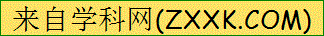 Student：to study the new lesson.Teacher：Recorder ，teaching book ，希沃Student：to study the new lesson.Teacher：Recorder ，teaching book ，希沃Student：to study the new lesson.Teacher：Recorder ，teaching book ，希沃Student：to study the new lesson.Teacher：Recorder ，teaching book ，希沃Student：to study the new lesson.Teacher：Recorder ，teaching book ，希沃Student：to study the new lesson.Teacher：Recorder ，teaching book ，希沃Student：to study the new lesson.Teacher：Recorder ，teaching book ，希沃Student：to study the new lesson.Teacher：Recorder ，teaching book ，希沃Student：to study the new lesson.Teacher：Recorder ，teaching book ，希沃Student：to study the new lesson.Teacher：Recorder ，teaching book ，希沃Student：to study the new lesson.Teacher：Recorder ，teaching book ，希沃Student：to study the new lesson.Teacher：Recorder ，teaching book ，希沃Student：to study the new lesson.分课时环 节与时间环 节与时间环 节与时间教    师    活    动教    师    活    动教    师    活    动教    师    活    动学 生 活 动学 生 活 动学 生 活 动△设计意图◇资源准备□评价○反思△设计意图◇资源准备□评价○反思△设计意图◇资源准备□评价○反思第四课时Step14’Step2   6’Step35’Step45’Step5reading16’Step6Review3’Step7 Homework1’Step14’Step2   6’Step35’Step45’Step5reading16’Step6Review3’Step7 Homework1’Step14’Step2   6’Step35’Step45’Step5reading16’Step6Review3’Step7 Homework1’T:What’s this in English?S:It is a banana.T:What color is it?S: It is yellow.Watch a video about fruit and vegetables,arouse students’ interesting.at the same time,lead in our topic. Then learn some new words and recite it in our class.then we will have a game to remember them. Meanwhile, I will make students know healthy food and unhealthy food.What kind of food do you think are healthy or unhealthy?  After finishing this chant we will play a game to remember this.And tell student to eat more healthy food.Do a listeningPair workDo you like...?Yes,Ido./No,I don.t.Why?Because they are...What do you like for breakfast/lunch/dinner?I like ... and ...for breakfast/lunch/dinner. Read the passage and circle  food word,Listen the passage and tell For T.Read it again and fill in the blankAnd write 5sentence about Cindy’s like or dislike.Write what you have for 
breakfast/lunch/dinnerT:What’s this in English?S:It is a banana.T:What color is it?S: It is yellow.Watch a video about fruit and vegetables,arouse students’ interesting.at the same time,lead in our topic. Then learn some new words and recite it in our class.then we will have a game to remember them. Meanwhile, I will make students know healthy food and unhealthy food.What kind of food do you think are healthy or unhealthy?  After finishing this chant we will play a game to remember this.And tell student to eat more healthy food.Do a listeningPair workDo you like...?Yes,Ido./No,I don.t.Why?Because they are...What do you like for breakfast/lunch/dinner?I like ... and ...for breakfast/lunch/dinner. Read the passage and circle  food word,Listen the passage and tell For T.Read it again and fill in the blankAnd write 5sentence about Cindy’s like or dislike.Write what you have for 
breakfast/lunch/dinnerT:What’s this in English?S:It is a banana.T:What color is it?S: It is yellow.Watch a video about fruit and vegetables,arouse students’ interesting.at the same time,lead in our topic. Then learn some new words and recite it in our class.then we will have a game to remember them. Meanwhile, I will make students know healthy food and unhealthy food.What kind of food do you think are healthy or unhealthy?  After finishing this chant we will play a game to remember this.And tell student to eat more healthy food.Do a listeningPair workDo you like...?Yes,Ido./No,I don.t.Why?Because they are...What do you like for breakfast/lunch/dinner?I like ... and ...for breakfast/lunch/dinner. Read the passage and circle  food word,Listen the passage and tell For T.Read it again and fill in the blankAnd write 5sentence about Cindy’s like or dislike.Write what you have for 
breakfast/lunch/dinnerT:What’s this in English?S:It is a banana.T:What color is it?S: It is yellow.Watch a video about fruit and vegetables,arouse students’ interesting.at the same time,lead in our topic. Then learn some new words and recite it in our class.then we will have a game to remember them. Meanwhile, I will make students know healthy food and unhealthy food.What kind of food do you think are healthy or unhealthy?  After finishing this chant we will play a game to remember this.And tell student to eat more healthy food.Do a listeningPair workDo you like...?Yes,Ido./No,I don.t.Why?Because they are...What do you like for breakfast/lunch/dinner?I like ... and ...for breakfast/lunch/dinner. Read the passage and circle  food word,Listen the passage and tell For T.Read it again and fill in the blankAnd write 5sentence about Cindy’s like or dislike.Write what you have for 
breakfast/lunch/dinnerWarming upPractice the words.Read after me,Discuss and then fill in the chart.listeningPair work ReadingreviewWarming upPractice the words.Read after me,Discuss and then fill in the chart.listeningPair work ReadingreviewWarming upPractice the words.Read after me,Discuss and then fill in the chart.listeningPair work Readingreview△warming up.△Review the words△Ask some groups to report △Let’s ask our friends and try to know what they like○△warming up.△Review the words△Ask some groups to report △Let’s ask our friends and try to know what they like○△warming up.△Review the words△Ask some groups to report △Let’s ask our friends and try to know what they like○板书设计板书设计板书设计板书设计板书设计板书设计板书设计板书设计板书设计板书设计板书设计板书设计板书设计板书设计Unit6 Do you like bananas?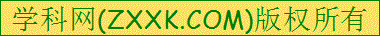 healthy                not healthyFruit                 hamburgerVegetables            ice-creameggsUnit6 Do you like bananas?healthy                not healthyFruit                 hamburgerVegetables            ice-creameggsUnit6 Do you like bananas?healthy                not healthyFruit                 hamburgerVegetables            ice-creameggsUnit6 Do you like bananas?healthy                not healthyFruit                 hamburgerVegetables            ice-creameggsUnit6 Do you like bananas?healthy                not healthyFruit                 hamburgerVegetables            ice-creameggsUnit6 Do you like bananas?healthy                not healthyFruit                 hamburgerVegetables            ice-creameggsUnit6 Do you like bananas?healthy                not healthyFruit                 hamburgerVegetables            ice-creameggsUnit6 Do you like bananas?healthy                not healthyFruit                 hamburgerVegetables            ice-creameggsUnit6 Do you like bananas?healthy                not healthyFruit                 hamburgerVegetables            ice-creameggsUnit6 Do you like bananas?healthy                not healthyFruit                 hamburgerVegetables            ice-creameggsUnit6 Do you like bananas?healthy                not healthyFruit                 hamburgerVegetables            ice-creameggsUnit6 Do you like bananas?healthy                not healthyFruit                 hamburgerVegetables            ice-creameggsUnit6 Do you like bananas?healthy                not healthyFruit                 hamburgerVegetables            ice-creameggsUnit6 Do you like bananas?healthy                not healthyFruit                 hamburgerVegetables            ice-creameggs